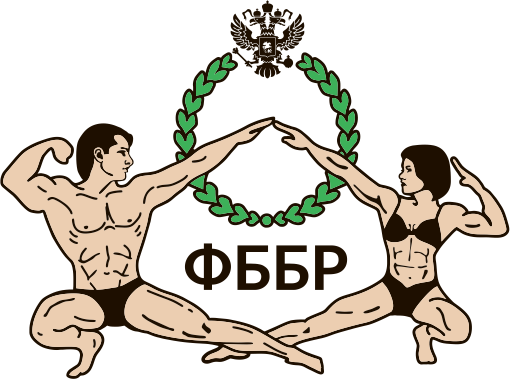 ПОЛОЖЕНИЕ
Чемпионат Алтайского края по бодибилдингуБарнаул1. Цели и задачиЧемпионат Алтайского края по бодибилдингу (далее – «соревнования») проводится с целью развития бодибилдинга по версии IFBB, как пропаганды здорового образа жизни и наиболее эффективных средств оздоровления населения.Задачами проведения соревнований являются: повышение спортивного мастерства спортсменов; подготовка спортивного резерва; выявления лучших спортсменов для комплектования сборных команд на Чемпионат Сибирского Федерального Округа и Кубок России.2. Сроки и место проведенияСоревнования проводятся в г. Барнауле 22 марта 2020 г.Место проведения: Молодёжный театр Алтая, г. Барнаул, проспект Калинина, 2.Начало соревнований в 16:00 часов.3. Организация и руководство соревнованиямиОбщее руководство по подготовке и проведению соревнований по правилам IFBB осуществляет министерство спорта Алтайского края и РОО «Федерация бодибилдинга Алтайского края».Непосредственное руководство – судейская коллегия.Главный судья – Капустин Денис Васильевич (г. Барнаул).Главный секретарь – Макашова Евгения Владимировна (г. Барнаул).4. Участники соревнованийК участию в соревнованиях допускаются спортсмены (юниоры 19-23 года; мужчины и женщины старше 23 лет) Алтайского края и других субъектов Российской Федерации.Категории:      -    бодибилдинг, юниоры (абсолютная категория)классический бодибилдинг, мужчины (абсолютная категория);бодибилдинг, мужчины (абсолютная категория);бодифитнес, женщины (абсолютная категория); классик физик, мужчины (абсолютная категория);пляжный бодибилдинг (без весовых ограничений) до 178 см;пляжный бодибилдинг (без весовых ограничений) св. 178 см;пляжный бодибилдинг (абсолютная категория);фитнес-бикини до 166 см;фитнес-бикини св. 166 см;фитнес-бикини (абсолютная категория);фит-модель (абсолютная категория);НОВИЧКИ бодибилдинг (абсолютная категория);НОВИЧКИ фитнес-бикини (абсолютная категория);НОВИЧКИ пляжный бодибилдинг (абсолютная категория).В номинации «НОВИЧКИ» может принять участие спортсмен, выступающий первый сезон под эгидой федерации IFBB-ФББР. Новичок имеет право также выступить, далее в соответствующей номинации.Спортсмены могут принять участие только в одной номинации. Призеры категории «бодибилдинг, юниоры» имеют право выступить в категории «бодибилдинг, мужчины». Главный судья соревнований имеет право изменить структуру, порядок и систему проведения соревнований в зависимости от числа заявленных спортсменов.Условия, прописанные ниже, обязательны для всех спортсменов, планирующих участие на чемпионате Алтайского края по бодибилдингу.Спортсмены должны быть в соревновательных костюмах, соответствующих правилам IFBB.Спортсмены должны быть членами федерации IFBB-ФББР.Участники соревнований должны иметь (на регистрации):- паспорт (документ, удостоверяющий личность, возраст);- медицинскую справку со штампом лечебного учреждения, подписью и личной печатью врача;- музыку для произвольной программы в формате MP3 на USB-носителе (флэшке).5. Условия приема участниковЗаявки на участие в соревнованиях (включая представителей, судей, тренеров и экстра-делегатов) подаются только от лица региональных федераций. Предварительные заявки на участие в соревнованиях принимаются по 17 марта 2020 г. включительно.На регистрации сборные команды регионов должны иметь заявку на участие в соревнованиях с визой врача, подписью руководителя и печатью региональной федерации, отвечающего за достоверность информации. Без заявки команды к соревнованиям не допускаются.Стартовый взнос для каждого участника соревнований, тренеров, судей и представителей – 2000 рублей.Стартовый взнос для экстра-делегатов – 2000 рублей.Сборная команда Алтайского края (принимающий регион) от стартового взноса освобождается.Регистрация спортсменов будет проводиться 22 марта с 13:00 до 15:00 часов по адресу: г. Барнаул, проспект Калинина, 2 – Молодёжный театр Алтая. Внимание! На соревнованиях будет организовано нанесение грима JAN TANA.Стоимость нанесения – 3000 рублей для девушек и 3500 для мужчин.Начало гримирования с 13:00 часов.Предварительная запись: WhatsApp +7 906 965 43 72, Генцель Ирина.6. Заявки на участиеЗаявки на участие подаются только от лица региональных федераций. Директор по связям с общественностью РОО «Федерация бодибилдинга Алтайского края» – Макашова Евгения +7 983 104 71 42, электронная почта little_4ever@mail.ru Официальная группа, в которой будет размещаться дополнительная информация: https://vk.com/fbfaltay Иногородние спортсмены должны иметь заявку от своей региональной федерации бодибилдинга, заверенную руководителем. Просьба к спортсменам помнить о правилах Федерации бодибилдинга России (ФББР) по поводу участия в соревнованиях альтернативных организаций: http://fbbr.org/2018/1615 Соревнования, которые проходят под эгидой ФББР, включены в календарный план соревнований ФББР: https://fbbr.org/2019/9918Любые вопросы можно уточнить по телефону: +7 (953) 149-98-09 или по емейл: info@fbbr.org 7. Определение победителейПобедитель соревнований определяется согласно правилам IFBB по наименьшей сумме мест. При равном количестве мест победитель определяется по правилам IFBB.8. НаграждениеПризеры категории «бодибилдинг, юниоры» и «фит-модель» награждаются: кубками, медалями и дипломами. Призеры взрослых категорий (мужчины и женщины старше 23 лет) награждаются: кубками, медалями, дипломами и денежными призами.Победитель номинации бодибилдинг, мужчины (абсолютная категория) денежный приз – 40 000 руб.Победитель номинации классический бодибилдинг, мужчины (абсолютная категория) денежный приз – 20 000 руб.Победитель номинации классик физик, мужчины (абсолютная категория денежный приз – 20 000 руб.Победитель номинации бодифитнес, женщины (абсолютная категория) денежный приз – 15 000 руб.Победитель номинации пляжный бодибилдинг (абсолютная категория) - денежный приз – 15 000 руб.Победитель номинации фитнес-бикини (абсолютная категория) - денежный приз – 15 000 руб.9. Финансовые расходыВсе расходы по аренде, организации и награждению несут организаторы турнира: министерство спорта Алтайского края и РОО «Федерация бодибилдинга Алтайского края».Расходы по командированию (проезд, питание, размещение и страхование) участников соревнований обеспечивают командирующие организации.10. Обеспечение безопасности участников и зрителей соревнованийВ целях обеспечения безопасности спортсменов и зрителей соревнования проводятся в соответствии с Постановлением Правительства Российской Федерации от 06.03.2015 № 202 «Об утверждении требований к антитеррористической защищенности объектов спорта и формы паспорта безопасности объектов спорта».Спортивно-массовое мероприятие организуется в соответствии с требованиями Постановления Правительства Российской Федерации от 
18 апреля 2014 г. № 353 «Об утверждении Правил обеспечения безопасности при проведении официальных спортивных соревнований».Оказание медицинской помощи осуществляется в соответствии с приказом Министерства здравоохранения Российской Федерации от 01.03.2016 № 134н «О порядке организации медицинской помощи лицам, занимающимися физической культурой и спортом (в том числе при подготовке и проведении физкультурных мероприятий и спортивных мероприятий), включая порядок медицинского осмотра лиц, желающих пройти спортивную подготовку, заниматься физической культурой и спортом в организациях и (или) выполнить нормативы испытаний (тестов ВФСК ГТО)».Во исполнение Федерального закона от 04.12.2007 № 329-ФЗ «О физической культуре и спорте в Российской Федерации» при проведении соревнования установлены:требование о запрете на противоправное влияние на результаты спортивного соревнования;требование о запрете на участие в азартных играх в букмекерских конторах и тотализаторах путем заключения пари на спортивное соревнование в соответствии с требованиями, установленными пунктом 
3 части 4 статьи 26.2 Федеральным законом от 04.12.2007 № 329-ФЗ «О физической культуре и спорте в Российской Федерации».Контактная информация:Директор по связям с общественностью РОО «Федерация бодибилдинга Алтайского края»:Макашова Евгения Владимировнател. моб.: +7 983 104 71 42e-mail: little_4ever@mail.ruПрезидент РОО «Федерация бодибилдинга Алтайского края»:Капустин Денис Васильевичтел. Моб.: +7 913 217 39 40e-mail: denisgym@yandex.ru По предварительным заявкам и всем организационным вопросам обращаться к Макашовой Евгении.Настоящее положение является вызовом на соревнованияУТВЕРЖДАЮМинистр спорта Алтайского края_______________ А.А. Перфильев«___» ____________ 2020 г.УТВЕРЖДАЮПрезидент РОО «Федерациябодибилдинга Алтайского края»________________ Д.В. Капустин«___» ____________ 2020 г.